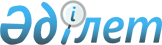 Об утверждении объемов субсидий на развитие семеноводства по Актюбинской области на 2020 год
					
			С истёкшим сроком
			
			
		
					Постановление акимата Актюбинской области от 13 мая 2020 года № 202. Зарегистрировано Департаментом юстиции Актюбинской области 13 мая 2020 года № 7092. Прекращено действие в связи с истечением срока
      В соответствии со статьей 27 Закона Республики Казахстан от 23 января 2001 года "О местном государственном управлении и самоуправлении в Республике Казахстан", приказом Министра сельского хозяйства Республики Казахстан от 30 марта 2020 года № 107 "Об утверждении Правил субсидирования повышения урожайности и качества продукции растениеводства", зарегистрированным в Реестре государственной регистрации нормативных правовых актов № 20209, акимат Актюбинской области ПОСТАНОВЛЯЕТ:
      1. Утвердить объемы субсидий на развитие семеноводства по Актюбинской области на 2020 год согласно приложению к настоящему постановлению.
      2. Признать утратившим силу:
      1) постановление акимата Актюбинской области от 28 марта 2019 года № 112 "Об утверждении норм и предельных цен субсидируемых семян" (зарегистрированное в Реестре государственной регистрации нормативных правовых актов № 6024, опубликованное 04 апреля 2019 года в Эталонном контрольном банке нормативных правовых актов Республики Казахстан в электронном виде);
      2) постановление акимата Актюбинской области от 1 октября 2019 года № 397 "О внесении изменения в постановление акимата Актюбинской области от 28 марта 2019 года № 112 "Об утверждении норм и предельных цен субсидируемых семян" (зарегистрированное в Реестре государственной регистрации нормативных правовых актов № 6397, опубликованное 3 октября 2019 года в Эталонном контрольном банке нормативных правовых актов Республики Казахстан в электронном виде).
      3. Государственному учреждению "Управление сельского хозяйства Актюбинской области" в установленном законодательством порядке обеспечить:
      1) государственную регистрацию настоящего постановления в Департаменте юстиции Актюбинской области;
      2) размещение настоящего постановления на интернет-ресурсе акимата Актюбинской области после его официального опубликования.
      4. Контроль за исполнением настоящего постановления возложить на курирующего заместителя акима Актюбинской области.
      5. Настоящее постановление вводится в действие со дня его первого официального опубликования. Объемы субсидий на развитие семеноводства по Актюбинской области, на 2020 год
					© 2012. РГП на ПХВ «Институт законодательства и правовой информации Республики Казахстан» Министерства юстиции Республики Казахстан
				
      Аким Актюбинской области 

О. Уразалин
Приложение к постановлению акимата Актюбинской области от 13 мая 2020 года № 202
Вид бюджета
Общая потребность, тысяч тенге
в том числе, тысяч тенге
в том числе, тысяч тенге
в том числе, тысяч тенге
в том числе, тысяч тенге
в том числе, тысяч тенге
Вид бюджета
Общая потребность, тысяч тенге
Оригинальные семена
Элитные семена
Первая репродукция
Гибриды первого поколения
Элитные саженцы
Местный бюджет
480 000,0
2 541,0
194 708,0
194 686,0
39 345,0
48 720,0
Республиканский бюджет
42 600,0
42 600,0
всего
522 600,0
2 541,0
237 308,0
194 686,0
39 345,0
48 720,0